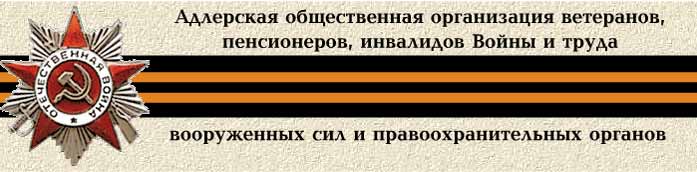 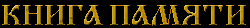 Адлерского района города Сочи Краснодарского краяПамяти павших будем верныБЛИНКОВ Василий Иванович. Р.1912. Рядовой. Умер в плену июль 1942.БЛИНКОВ Сергей Иванович,р.1906, г. Саратов. Рядовой. Пропал без вести 1941.http://vovadler.narod.ru/kniga_pamati.htm